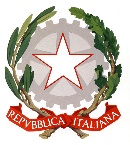 Istituto Comprensivo Statale “Sandro Onofri”Via Cutigliano, 82 – 00146 RomaTel.: 06 55264932  -  Fax: 06 55290476Cod Mecc: RMIC8F2007; CF: 97713370589e-mail: RMIC8F2007@istruzione.it; RMIC8F2007@pec.istruzione.itwww.icsonofri.edu.itREGISTRO PROGETTO A.S. 2022/2023SCUOLA PRIMARIA					PLESSO ________________ SCUOLA SECONDARIA DI PRIMO GRADO			PLESSO ________________ TITOLO DEL PROGETTO: ………………………………………………………………………………………DOCENTE/I: DATA INIZIO:DATA FINE:GIORNO/ORARIO:TOTALE ORE:N. ALUNNI PARTECIPANTI:PRESENZE/ASSENZE:ARGOMENTI TRATTATI/ATTIVITA’ SVOLTE                               VALUTAZIONE DELL’INTERESSE E DELL’IMPEGNO                                        OSSERVAZIONI, SUGGERIMENTI, COMMENTIData:Firma:Cognome e nome AlunniClasseDATA LEZIONE (P/A)DATA LEZIONE (P/A)DATA LEZIONE (P/A)DATA LEZIONE (P/A)DATA LEZIONE (P/A)DATA LEZIONE (P/A)DATA LEZIONE (P/A)DATA LEZIONE (P/A)DATA LEZIONE (P/A)DATA LEZIONE (P/A)DATA LEZIONE (P/A)DATA LEZIONE (P/A)DATA LEZIONE (P/A)DATA LEZIONE (P/A)DATA LEZIONE (P/A)DATA LEZIONE (P/A)DATA LEZIONE (P/A)DATA LEZIONE (P/A)DATA LEZIONE (P/A)DATA LEZIONE (P/A)DATAARGOMENTI/ATTIVITA’ELENCO DEGLI ALUNNI CompetenzeLivelliA = AvanzatoI = IntermedioB =BasePA =In via di prima acquisizioneEventuali osservazioni